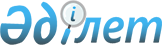 О внесении изменений и дополнения в приказ Министра сельского хозяйства Республики Казахстан от 17 июня 2019 года № 240 "Об утверждении лимитов изъятия объектов животного мира с 1 июля 2019 года по 1 июля 2020 года"Приказ Министра экологии, геологии и природных ресурсов Республики Казахстан от 10 февраля 2020 года № 36. Зарегистрирован в Министерстве юстиции Республики Казахстан 11 февраля 2020 года № 20018
      Примечание ИЗПИ!
Порядок введения в действие настоящего приказа см. п. 4.
      ПРИКАЗЫВАЮ:
      1. Внести в приказ Министра сельского хозяйства Республики Казахстан от 17 июня 2019 года № 240 "Об утверждении лимитов изъятия объектов животного мира с 1 июля 2019 года по 1 июля 2020 года" (зарегистрирован в Реестре государственной регистрации нормативных правовых актов за № 18860, опубликован 24 июня 2019 года в Эталонном контрольном банке нормативных правовых актов Республики Казахстан) следующие изменения и дополнение:
      пункт 1 изложить в следующей редакции:
      "1. Утвердить:
      1) лимиты изъятия объектов животного мира с 1 июля 2019 года по 1 июля 2020 года, за исключением рыб и других водных животных, согласно приложению 1 к настоящему приказу;
      2) лимиты вылова рыбы и других водных животных в рыбохозяйственных водоемах и (или) участках, согласно приложению 2 к настоящему приказу.";
      текст в правом верхнем углу приложения к указанному приказу изложить в следующей редакции:
      дополнить приложением 2 согласно приложению к настоящему Приказу.
      2. Комитету лесного хозяйства и животного мира Министерства экологии, геологии и природных ресурсов Республики Казахстан в установленном законодательством порядке обеспечить:
      1) государственную регистрацию настоящего приказа в Министерстве юстиции Республики Казахстан;
      2) размещение настоящего приказа на интернет-ресурсе Министерства экологии, геологии и природных ресурсов Республики Казахстан после его официального опубликования;
      3) в течение десяти рабочих дней после государственной регистрации настоящего приказа представление в Департамент юридической службы Министерства экологии, геологии и природных ресурсов Республики Казахстан сведений об исполнении мероприятий, предусмотренных подпунктами 1) и 2) настоящего пункта.
      3. Контроль за исполнением настоящего приказа возложить на курирующего вице-министра экологии, геологии и природных ресурсов Республики Казахстан.
      4. Настоящий приказ вводится в действие после дня его первого официального опубликования, за исключением абзаца пятого пункта 1 настоящего приказа, который вводится в действие с 16 февраля 2020 года. Лимиты вылова рыбы и других водных животных в рыбохозяйственных водоемах и (или) участках Глава 1. Рыбохозяйственные водоемы международного и республиканского значения Параграф 1. Жайык-Каспийский бассейн Параграф 2. Озеро Балкаш и дельта реки Иле Параграф 3. Алакольская система озер Параграф 4. Водохранилище Капшагай на реке Иле Параграф 5. Водохранилище Буктырма на реке Ертис Параграф 6. Озеро Жайсан Параграф 7. Шульбинское водохранилище на реке Ертис Параграф 8. Усть-Каменогорское водохранилище на реке Ертис Параграф 9. Река Ертис в пределах Восточно-Казахстанской области Параграф 10. Аральское (Малое) море Параграф 11. Река Сырдария Параграф 12. водохранилище Шардара на реке Сырдария Параграф 13. Река Есиль Параграф 14. Река Силеты Параграф 15. Река Тобол Параграф 16. Река Нура Параграф 17. Канал имени Каныша Сатпаева Глава 2. Рыбохозяйственные водоемы местного значения Параграф 1. Акмолинская область
      Продолжение таблицы Параграф 2. Актюбинская область
      Продолжение таблицы Параграф 3. Алматинская область Параграф 4. Восточно-Казахстанская область Параграя 5. Жамбылская область
      Продолжение таблицы Параграф 6. Западно-Казахстанская область
      Продолжение таблицы Параграф 7. Карагандинская область
      Продолжение таблицы Параграф 8. Костанайская область Параграф 9. Кызылординская область
      Продолжение таблицы Параграф 10. Северо-Казахстанская область Параграф 11. Павлодарская область Параграф 12. Туркестанская область
      Примечания: 
      * с учетом научно-исследовательских работ; 
      ** рыбохозяйственные водоемы местного значения с лимитом вылова рыбы, не превышающим 3 тонны;
      *** квота для научных целей по рыбам, занесенных в Красную книгу и находящимся под угрозой исчезновения;
      **** квота вылова осетровых видов рыб для научных целей;
      ***** квота вылова осетровых видов рыб для воспроизводственных целей;
      ****** квота вылова для научных целей;
      ******* квота вылова для воспроизводственных и научных целей;
      ******** квота для воспроизводственных целей.
					© 2012. РГП на ПХВ «Институт законодательства и правовой информации Республики Казахстан» Министерства юстиции Республики Казахстан
				"Приложение 1
к приказу Министра сельского
хозяйства Республики Казахстан
от 17 июня 2019 года № 240";
      Министр экологии, геологии 
и природных ресурсов Республики Казахстан 

М. Мирзагалиев
Приложение
к приказу Министра экологии,
геологии и природных ресурсов
Республики Казахстан
от 10 февраля 2020 года № 36Приложение 2
к приказу Министра сельского хозяйства
Республики Казахстан
от 17 июня 2019 года № 240(в тоннах) № Виды рыб и других водных животных Наименование водоемов Наименование водоемов Наименование водоемов Наименование водоемов Наименование водоемов № Виды рыб и других водных животных Река Жайык с предустьевым пространством, включая буферную зону особо охраняемой природной территории "Ак-Жайык" Река Жайык с предустьевым пространством, включая буферную зону особо охраняемой природной территории "Ак-Жайык" Река Кигаш с предустьевым пространством Каспийское море Всего № Виды рыб и других водных животных в пределах Атырауской области в пределах Западно-Казахстанской области Река Кигаш с предустьевым пространством Каспийское море Всего 1 2 3 4 5 6 7
1
Осетровые, в том числе:
2,01
-
-
-
2,01
2
Белуга
0,5****
-
-
-
2,01
3
Русский осетр
0,3****
-
-
-
2,01
4
Севрюга
1,0****
-
-
-
2,01
5
Шип
0,2****
-
-
-
2,01
6
Стерлядь
0,01****
-
-
-
2,01
7
Осетровые, в том числе:
4,63
-
-
-
4,63
8
Белуга
1,8*****
-
-
-
4,63
9
Севрюга
2,09*****
-
-
-
4,63
10
Русский осетр
0,6*****
-
-
-
4,63
11
Шип
0,06*****
-
-
-
4,63
12
Стерлядь
0,08*****
-
-
-
4,63
13
Кутум
-
-
-
0,045***
0,045
14
Крупный частик, в том числе:
578,356
0,26
494,836
1777,0
2850,452
15
Судак
144,848
0,02
10,246
329,0
484,114
16
Сазан
169,939
0,11
59,196
775,0
1004,245
17
Жерех
206,083
0,05
0,15******
344,0
550,283
18
Сом 
32,197
0,05
196,109
159,0
387,356
19
Щука
25,169
-
229,135
170,0
424,304
20
Берш 
0,045******
0,03
-
-
0,075
21
Толстолобик
0,075******
-
-
-
0,075
22
Мелкий частик, туводные и култучные:
1636,961
0,22
1526,319
1642,0
4805,5
23
Вобла
556,346
-
430,618
646,0
1632,964
24
Лещ
982,859
0,05
752,689
647,0
2382,598
25
Карась
81,657
-
275,429
83,0
440,086
26
Окунь
-
-
12,215
36,0
48,215
27
Линь
-
-
4,973
-
4,973
28
Красноперка
-
-
26,865
33,0
59,865
29
Густера
-
0,08
23,53
43,0
66,61
30
Синец
-
0,03
-
-
0,03
31
Чехонь
16,099
0,06
-
93,0
109,159
32
Белоглазка
-
-
-
61,0
61,0
33
Кильки, в том числе:
-
-
-
3151,0
3151,0
34
Обыкновенная
-
-
-
1913,0
1913,0
35
Анчоусовидная
-
-
-
1238,0
1238,0
36
Сельди, в том числе:
-
-
-
289,0
289,0
37
Каспийский пузанок
-
-
-
75,0
75,0
38
Большеглазый пузанок
-
-
-
125,0
125,0
39
Круглоголовый пузанок
-
-
-
89,0
89,0
40
Кефаль
1,125******
-
-
713,0
714,125
41
Итого*
2223,082
0,48
2021,155
7572,045
11816,762 № Виды рыб Всего, тонн Всего, тонн Всего, тонн № Виды рыб Озеро Балкаш Река Иле Водоемы дельты реки Иле 1 2 3 4 5
1
Лещ
1930,0
0,51
3,92
2
Судак
264,0
1,69
6,42
3
Жерех
106,0
2,41
8,08
4
Вобла
140,0
2,24
8,91
5
Сом
146,0
0,45
3,97
6
Берш
35,0
0,18
5,39
7
Сазан
156,0
0,82
7,15
8
Карась
64,0
0,64
4,05
9
Белый амур
-
0,59
3,53
10
Змееголов
24,0
1,95
3,63
11
Итого*
2865,0
11,48
55,05 № Виды рыб Всего, тонн Всего, тонн Всего, тонн № Виды рыб Озеро Алаколь Озеро Кошкарколь Озеро Сасыкколь 1 2 3 4 5
1
Лещ
15,9
4,6
46,5
2
Окунь
112,6
5,3
16,0
3
Карась
18,9
7,1
58,1
4
Судак
16,8
4,5
25,7
5
Плотва
-
3,6
10,8
6
Сазан
18,6
-
34,2
7
Рак 
-
4,0
-
8
Итого*
182,8
29,1
191,3 № Виды рыб Всего, тонн 1 2 3
1
Лещ
291,2
2
Судак
32,4
3
Сазан
11,4
4
Жерех
16,6
5
Сом
18,9
6
Белый толстолобик
5,3
7
Белый амур
7,5
8
Вобла
21,9
9
Карась
6,7
10
Змееголов
13,7
11
Итого*
425,6 № Виды рыб Всего, тонн 1 2 3
1
Лещ
525,0
2
Плотва
100,0
3
Окунь
89,0
4
Судак
83,0
5
Щука
61,0
6
Рипус
86,0
7
Пелядь
34,0
8
Карась
58,0
9
Сазан
2,1*******
10
Язь 
1,15*******
11
Линь 
0,1*******
12
Итого*
1039,35 № Виды рыб Всего, тонн 1 2 3
1
Лещ
1934,0
2
Плотва
40,0
3
Окунь
93,0
4
Судак
200,0
5
Щука
93,0
6
Язь
4,9
7
Карась
23,0
8
Сазан
5,0*******
9
Налим
0,05*******
10
Линь
0,05*******
11
Итого*
2393,0 № Виды рыб Всего, тонн 1 2 3
1
Лещ
97,0
2
Судак
21,0
3
Плотва
54,0
4
Окунь
48,0
5
Карась
0,04
6
Сазан
0,04
7
Щука
0,02
8
Итого*
220,1 № Виды рыб Всего, тонн 1 2 3
1
Лещ
3,68
2
Плотва 
3,94
3
Окунь 
1,0
4
Рипус
0,93******
5
Судак
0,01******
6
Карась
0,01******
7
Пелядь 
0,51*******
8
Итого*
10,08 № Виды рыб Всего, тонн 1 2 3
1
Лещ
2,487
2
Окунь
1,629
3
Щука
2,802
4
Плотва
6,248
5
Карась
0,04*******
6
Судак
0,06*******
7
Линь 
0,02*******
8
Стерлядь
0,05*******
9
Итого*
13,336 № Виды рыб Всего, тонн 1 2 3
1
Щука 
19,68
2
Лещ
1025,86
3
Жерех
57,66
4
Сазан
69,31
5
Чехонь
62,13
6
Плотва
856,54
7
Судак
377,81
8
Камбала
0,2******
9
Белоглазка
4,38
10
Белый амур
0,2******
11
Белый толстолобик
2,3
12
Красноперка
56,64
13
Сом
19,21
14
Змееголов 
23,71
15
Итого*
2575,63 № Виды рыб Всего, тонн Всего, тонн № Виды рыб В пределах Кызылординской области В пределах Туркестанской области 1 2 3 4
1
Сазан
2,14
4,91
2
Лещ
5,01
8,06
3
Плотва
6,22
14,47
4
Судак
4,55
9,73
5
Жерех
3,28
4,63
6
Чехонь
-
7,31
7
Карась
-
13,09
8
Толстолобик
-
3,59
9
Сом
-
2,47
10
Итого*
21,2
68,26 № Виды рыб Всего, тонн 1 2 3
1
Карась
296,96
2
Сазан
66,26
3
Жерех
32,4
4
Лещ
75,44
5
Сом
8,81
6
Толстолобик
11,83
7
Судак
216,02
8
Плотва
103,71
9
Чехонь
61,79
10
Итого*
873,22 № Виды рыб Всего, тонн Всего, тонн № Виды рыб в пределах Акмолинской области в пределах Северо-Казахстанской области 1 2 3 4
1
Щука
1,0
1,6
2
Плотва
1,5
1,3
3
Окунь
1,9
0,7
4
Лещ
1,1
1,3
5
Линь
0,1
0,1
6
Судак
-
0,2
7
Налим 
-
0,4
8
Итого*
5,6
5,6 № Виды рыб Всего, тонн Всего, тонн Всего, тонн № Виды рыб в пределах Акмолинской области в пределах Северо-Казахстанской в пределах Павлодарской области 1 2 3 4 5
1
Щука
0,19
0,13
0,1
2
Плотва
0,34
0,16
0,1
3
Окунь
1,46
1,0
0,3
4
Лещ
0,37
0,13
0,1
5
Линь
0,49
-
-
6
Карп
-
0,42
0,1
7
Карась
-
0,24
0,1
8
Итого*
2,85
2,08
0,8 № Виды рыб Всего, тонн 1 2 3
1
Плотва
1,0
2
Лещ
2,6
3
Окунь
1,6
4
Щука
1,6
5
Итого*
6,8 № Виды рыб Всего, тонн Всего, тонн № Виды рыб в пределах Акмолинской области в пределах Карагандинской области 1 2 3 4
1
Карась
3,05
2,15
2
Карп 
0,33
0,37
3
Плотва 
1,31
1,39
4
Лещ 
1,03
0,97
5
Линь 
0,25
0,75
6
Щука 
2,05
1,75
7
Окунь 
1,0
1,6
8
Судак 
-
0,05
9
Итого*
9,02
9,03 № Виды рыб Всего, тонн Всего, тонн № Виды рыб в пределах Павлодарской области в пределах Карагандинской области
1
2
3
4
1
Лещ
0,892
1,484
2
Плотва
2,883
3,351
3
Окунь
0,617
1,028
4
Карась
2,069
2,409
5
Щука
2,883
3,351
6
Линь
0,331
0,555
7
Итого*
9,675
12,178 №  Водоемы Всего, тонн Виды рыб и других водных животных Виды рыб и других водных животных Виды рыб и других водных животных Виды рыб и других водных животных Виды рыб и других водных животных Виды рыб и других водных животных №  Водоемы Всего, тонн карась лещ карп (сазан) сиговые щука окунь 1 2 3 4 5 6 7 8 9
1
Озеро Кожаколь
5,0
4,0
-
-
-
-
0,2
2
Озеро Солдатколь
5,5
3,5
-
1,5
0,5
-
-
3
Озеро Майбалык
9,0
1,4
1,0
4,5
-
0,7
0,7
4
Водохранилище Чаглинское
12,6
-
2,6
1,5
-
2,0
2,0
5
Озеро Ханское (Балыктыколь)
7,0
2,0
-
-
-
-
5,0
6
Водохранилище Астанинское (Вячеславское)
5,7
-
1,0
0,3
0,2
1,0
1,0
7
Озеро Биртабан
4,83
1,62
1,08
0,3
-
0,5
0,4
8
Озеро Коктал
7,23
1,5
2,2
0,4
-
0,8
0,8
9
Озеро Шалкар
18,78
4,5
6,9
0,3
-
1,7
1,1
10
Озеро Шолак
14,0
2,8
4,5
0,5
-
1,4
1,8
11
Водохранилище Селетинское
9,533
-
2,226
-
-
3,281
0,264
12
Прочие водоемы**
107,607
62,117
2,1
11,851
4,0
8,196
8,242
13
Итого* 
206,78
83,437
23,606
21,151
4,7
19,577
21,506 Виды рыб и других водных животных Виды рыб и других водных животных Виды рыб и других водных животных Виды рыб и других водных животных Виды рыб и других водных животных Виды рыб и других водных животных плотва линь судак белый амур рак гаммарус 10 11 12 13 14 15
-
0,8
-
-
-
-
-
-
-
-
-
-
0,7
-
-
-
-
-
2,0
-
2,5
-
-
-
-
-
-
-
-
-
1,0
-
1,2
-
-
-
0,5
0,13
0,3
-
-
-
0,9
0,13
0,5
-
-
-
2,4
0,08
1,8
-
-
-
1,6
0,2
1,2
-
-
-
0,166
-
3,019
-
0,577
-
4,94
4,261
-
0,3
0,6
1,0
14,206
5,601
10,519
0,3
1,177
1,0 № Водоемы Всего, тонн Виды рыб и других водных животных Виды рыб и других водных животных Виды рыб и других водных животных Виды рыб и других водных животных Виды рыб и других водных животных Виды рыб и других водных животных № Водоемы Всего, тонн судак карась карп (сазан) щука лещ плотва 1 2 3 4 5 6 7 8 9
1
Река Орь
3,44
-
0,53
0,27
0,12
0,45
0,6
2
Река Уиыл
5,12
-
0,55
0,14
0,31
-
0,89
3
Актюбинское водохранилище
17,74
0,4
6,6
1,1
0,4
5,1
0,8
4
Каргалинское водохранилище
5,0
-
-
-
0,8
0,8
0,8
5
Озеро Шалкар
4,6
-
2,4
0,5
-
-
0,3
6
Озеро Сорколь, Иргизский район
4,13
-
0,64
1,58
0,42
0,49
0,2
7
Озеро Большой и Малый Жаланаш
4,88
-
0,3
0,41
0,38
1,31
0,64
8
Озеро Малый Караколь
3,63
-
0,7
1,6
0,11
0,4
0,2
9
Озеро Тайпакколь
6,77
-
1,13
2,83
0,3
0,86
0,11
10
Озеро Малайдар
3,41
-
0,7
1,6
0,2
0,15
0,08
11
Озеро Байтакколь
19,0
-
2,4
3,8
4,2
0,5
0,3
12
Озеро Кармакколь
9,88
-
1,35
3,75
2,59
0,15
0,83
13
Озера Большой Жарколь
3,39
-
0,4
1,8
0,3
0,19
0,2
14
Озеро Кызылколь
8,85
-
0,86
6,49
0,26
-
-
15
Прочие водоемы**
16,26
-
3,01
3,15
1,41
1,58
1,3
16
Итого*
116,1
0,4
21,57
29,02
11,8
11,98
7,25 Виды рыб и других водных животных Виды рыб и других водных животных Виды рыб и других водных животных Виды рыб и других водных животных Виды рыб и других водных животных Виды рыб и других водных животных Виды рыб и других водных животных окунь язь линь сом красноперка густера рак 10 11 12 13 14 15 16
0,56
0,26
0,16
0,34
0,15
-
0,64
0,33
0,41
0,2
1,5
0,15
-
0,8
1,9
-
-
-
-
0,64
0,9
0,5
-
-
-
1,2
0,5
0,3
-
-
-
0,04
0,56
0,5
0,3
-
-
-
0,53
1,31
-
-
-
0,5
0,08
0,04
-
-
0,41
1,13
-
-
-
0,6
0,08
-
-
-
6,7
1,1
-
-
-
0,98
0,23
-
-
-
0,2
0,3
-
-
-
1,24
-
-
-
-
2,72
1,28
0,64
0,2
0,56
0,2
0,21
17,78
9,1
1,09
0,56
2,4
1,74
1,41 № Водоемы Всего, тонн Виды рыб и других водных животных Виды рыб и других водных животных Виды рыб и других водных животных Виды рыб и других водных животных Виды рыб и других водных животных Виды рыб и других водных животных Виды рыб и других водных животных Виды рыб и других водных животных Виды рыб и других водных животных Виды рыб и других водных животных № Водоемы Всего, тонн лещ жерех карась сазан вобла сом судак толстолобик белый амур змееголов 1 2 3 4 5 6 7 8 9 10 11 12 13
1
Озеро Михайловское
4,612
0,512
0,276
0,213
0,646
0,141
0,502
0,504
0,478
0,447
0,893
2
Озеро Малая Подкова
0,26
0,056
-
0,026
0,043
0,073
0,021
0,041
-
-
-
3
Озеро Большая Подкова
0,133
0,022
-
0,041
-
0,044
-
0,026
-
-
-
4
Озеро Деревянное
0,457
-
-
0,047
0,049
0,222
-
0,123
-
-
0,016
5
Итого*
5,462
0,59
0,276
0,327
0,738
0,48
0,523
0,694
0,478
0,447
0,909 № Водоемы Всего, тонн Виды рыб и других водных животных Виды рыб и других водных животных Виды рыб и других водных животных Виды рыб и других водных животных Виды рыб и других водных животных Виды рыб и других водных животных № Водоемы Всего, тонн плотва окунь карась щука линь сазан 1 2 3 4 5 6 7 8 9
1
Озеро Шабындыколь
0,093
0,076
0,002
0,015
-
-
-
2
Пруд на реке Поперечный
0,121
0,121
-
-
-
-
-
3
Пруд Колхозный
0,07
0,004
0,016
0,014
0,03
0,006
-
4
Пруд на реке Жартас
0,066
0,011
0,04
-
0,015
-
-
5
Озеро Большое Мариновское
0,241
0,025
0,035
-
0,039
0,02
0,122
6
Водохранилище Бакырчинское
0,094
0,009
0,003
-
0,025
0,057
-
7
Пруд Аркалыкский
0,022
-
-
0,005
-
0,017
-
8
Итого*
0,707
0,246
0,096
0,034
0,109
0,1
0,122 № Водоемы Всего, тонн Виды рыб и других водных животных Виды рыб и других водных животных Виды рыб и других водных животных Виды рыб и других водных животных Виды рыб и других водных животных Виды рыб и других водных животных Виды рыб и других водных животных № Водоемы Всего, тонн щука лещ карп (сазан) судак карась плотва окунь 1 2 3 4 5 6 7 8 9 10
1
Тасоткольское Водохранилище
9,9
-
3,6
2,1
2,0
2,2
-
-
2
Озеро Бииликоль
26,55
-
3,75
3,0
13,0
2,6
1,6
-
3
Озеро Акколь
9,85
2,1
1,7
1,95
3,7
-
-
4
Терс-Ащибулакское водохранилище
10,67
-
3,75
0,6
3,52
2,8
-
-
5
Прочие водоемы**
23,061
1,33
2,215
6,263
0,98
5,655
0,43
0,02
6
Итого*
80,031
1,33
15,415
13,663
21,45
16,955
2,03
0,02 Виды рыб и других водных животных Виды рыб и других водных животных Виды рыб и других водных животных Виды рыб и других водных животных Виды рыб и других водных животных Виды рыб и других водных животных Виды рыб и других водных животных змееголов маринка толстолобик красноперка белый амур вобла чехонь 11 12 13 14 15 16 17
-
-
-
-
-
-
-
2,6
-
-
-
-
-
-
0,4
-
-
-
-
-
-
-
-
-
-
-
-
-
3,271
0,21
0,155
1,0
0,935
0,377
0,22
6,271
0,21
0,155
1,0
0,935
0,377
0,22 № Водоемы Всего, тонн Виды рыб и других водных животных Виды рыб и других водных животных Виды рыб и других водных животных Виды рыб и других водных животных Виды рыб и других водных животных Виды рыб и других водных животных Виды рыб и других водных животных Виды рыб и других водных животных № Водоемы Всего, тонн судак чехонь щука язь красноперка лещ плотва карась серебряный 1 2 3 4 5 6 7 8 9 10 11
1
Озеро Сарышыганак
5,5
-
-
1,2
-
-
0,2
-
2,5
2
Река Грачи 1
1,25
-
-
-
-
0,3
0,15
0,23
0,26
Река Грачи 2
0,84
-
-
-
0,01
0,41
0,02
0,06
0,11
4
Донгелекское водохранилище
9,98
0,1
0,2
0,3
-
4,9
1,1
1,8
5
Река Солянка
0,835
0,261
-
0,182
0,035
0,022
0,048
-
0,027
6
Кировское водохранилище
8,84
-
-
0,2
-
1,7
2,0
1,1
-
7
Озеро Глубинное
0,3
-
-
-
-
-
-
-
0,3
8
Старица Воровская
0,84
0,04
-
-
-
0,11
0,04
0,49
9
Река Большой Узень
5,0
0,1
-
0,04
0,04
0,1
0,04
0,04
1,0
10
Река Малый Узень
3,24
-
-
-
0,1
0,5
0,1
0,4
0,1
11
Муратсайское водохранилище
3,04
0,08
-
-
-
0,34
0,04
1,24
-
12
Пятимарское водохранилище
11,95
-
-
0,25
-
6,5
-
1,0
0,5
13
Река Кушум
2,35
-
-
0,05
-
1,2
-
0,2
0,1
14
Итого*
53,965
0,581
0,2
2,222
0,185
15,972
3,808
6,11
5,387 Виды рыб и других водных животных Виды рыб и других водных животных Виды рыб и других водных животных Виды рыб и других водных животных Виды рыб и других водных животных Виды рыб и других водных животных Виды рыб и других водных животных Виды рыб и других водных животных Виды рыб и других водных животных Виды рыб и других водных животных Виды рыб и других водных животных карась золотой линь синец окунь жерех карп (сазан) густера сом рак голавль берш 12 13 14 15 16 17 18 19 20 21 22
0,9
0,4
-
-
-
-
-
-
0,3
-
-
12
13
14
15
16
17
18
19
20
21
22
-
-
0,04
-
-
0,19
0,08
-
-
-
-
0,03
0,03
-
0,09
0,05
-
0,03
-
-
-
-
0,1
0,3
0,04
0,4
0,2
-
0,04
0,2
0,3
-
-
-
-
-
0,133
-
0,127
-
-
-
-
-
0,9
0,7
0,04
0,2
0,1
-
0,4
1,3
0,2
-
-
-
-
-
-
-
-
-
-
-
-
-
-
-
-
-
-
0,08
0,08
-
-
-
-
-
-
1,2
0,2
0,1
0,3
0,04
-
1,7
0,1
-
-
-
0,1
0,2
-
-
0,04
-
1,5
0,2
-
-
-
-
0,15
-
-
0,15
-
1,0
-
0,04
0,08
0,17
-
0,9
-
-
0,08
0,17
2,3
-
-
0,02
0,03
-
0,2
-
-
0,02
0,03
0,5
-
-
2,03
1,63
1,42
2,473
0,45
0,697
0,96
1,7
7,8
0,3
0,04 №  Водоем Всего, тонн Виды рыб и других водных животных Виды рыб и других водных животных Виды рыб и других водных животных Виды рыб и других водных животных Виды рыб и других водных животных Виды рыб и других водных животных №  Водоем Всего, тонн линь щука лещ карп (сазан) судак карась 1 2 3 4 5 6 7 8 9
1
Водохранилище Шерубай-Нуринское
5,7
-
-
1,6
-
0,2
1,6
2
Водохранилище Кенгирское
5,8
-
-
-
1,8
-
3,0
3
Водохранилище Самаркандское
16,7
-
0,9
6,3
0,2
0,1
7,0
4
Озеро Койтас
5,0
-
-
-
0,2
-
0,5
5
Озеро Большое Каркаралинское
3,8
-
1,0
-
0,2
-
0,6
6
Озеро Жартас
4,2
-
-
-
0,3
-
0,5
7
Озеро Балыктыколь
4,6
-
-
-
-
3,1
8
Водохранилище Интумакское
8,34
-
-
1,2
0,5
0,5
4,2
9
Озеро Рудничное
3,2
-
-
-
0,4
-
1,7
10
Река Кульса
3,7
-
-
-
-
-
3,7
11
Озеро Сасыкколь
14,6
-
0,6
3,3
0,3
0,1
7,1
12
Прочие водоемы**
31,5
0,33
4,19
0,08
3,0
-
18,59
13
Итого* 
107,14
0,33
6,69
12,48
6,9
0,9
51,59 Виды рыб и других водных животных Виды рыб и других водных животных Виды рыб и других водных животных Виды рыб и других водных животных Виды рыб и других водных животных Виды рыб и других водных животных Виды рыб и других водных животных плотва окунь язь сиговые змееголов берш жерех 10 11 12 13 14 15 16
0,9
1,4
-
-
-
-
-
0,5
0,4
-
-
0,1
-
-
1,4
0,8
-
-
-
-
-
-
3,8
-
0,5
-
-
-
0,2
1,8
-
-
-
-
-
0,2
3,2
-
-
-
-
-
-
-
-
1,5
-
-
-
1,04
0,9
-
-
-
-
-
-
1,1
-
-
-
-
-
-
-
-
-
-
-
2,1
1,1
-
-
-
-
-
2,11
2,31
0,51
-
0,29
0,04
0,05
8,45
16,81
0,51
2,0
0,39
0,04
0,05 № Водоем Всего, тонн Виды рыб и других водных животных Виды рыб и других водных животных Виды рыб и других водных животных Виды рыб и других водных животных Виды рыб и других водных животных Виды рыб и других водных животных Виды рыб и других водных животных Виды рыб и других водных животных Виды рыб и других водных животных № Водоем Всего, тонн № Водоем Всего, тонн карась лещ карп (сазан) сиговые щука линь плотва окунь судак 1 2 3 4 5 6 7 8 9 10 11 12
1
Озеро Сулуколь
5,5
0,7
- 
3,0
- 
- 
- 
1,8
- 
- 
2
Озера Шийли
3,7
3,7
- 
- 
- 
- 
- 
- 
- 
- 
3
Водохранилище Верхне-Тобольское
86,0
 -
25,5
6,0
8,5
8,0
 -
16,5
15,5
6,0
4
Озеро Акколь
17,0
0,7
 -
13,0
 -
2,6
0,2
0,2
0,3
 -
5
Река Торгай
3,8
0,5
- 
1,8
 -
1,0
- 
 -
0,5
- 
6
Озеро Карасор
10,8
- 
- 
9,0
- 
 -
 -
 -
1,8
- 
7
Водохранилище Кызыл-Жарское
7,7
0,3
3,1
0,1
0,2
1,3
0,7
1,0
1,0
 -
8
Озеро Карамсак
4,5
 -
0,3
1,8
0,3
0,3
1,8
- 
- 
9
Водохранилище Каратомарское
50,0
 -
12,0
4,0
4,8
5,0
- 
10,0
9,0
5,2
10
Карьер Глубокий
3,4
 -
- 
 -
1,0
0,6
- 
 -
1,8
 -
11
Озеро Кендирли
23,0
 -
 -
1,0
10,0
5,0
0,3
6,7
- 
 -
12
Прочие водоемы**
131,5
84,7
1,2
11,3
3,0
13,7
3,5
5,0
9,1
-
13
Итого*
346,9
90,6
41,8
49,5
29,3
37,5
5,0
43,0
39,0
11,2 № Водоемы Всего, тонн Виды рыб и других водных животных Виды рыб и других водных животных Виды рыб и других водных животных Виды рыб и других водных животных Виды рыб и других водных животных Виды рыб и других водных животных № Водоемы Всего, тонн плотва лещ карп (сазан) белый толстолобик красноперка карась 1 2 3 4 5 6 7 8 9
1
Камыстыбасская система озер
40,623
10,857
12,827
2,917
-
4,207
-
2
Акшатауская система озер
18,526
5,185
6,594
1,435
-
0,475
-
3
Кандаральская система озер
4,339
1,803
0,749
0,267
0,17
0,027
-
4
Нансай-Ханкожинская  система озер
10,374
1,313
4,367
0,256
1,298
-
-
5
Жанадарьинская система озер 
13,088
4,316
0,669
3,257
0,327
0,362
-
6
Караузякская система озер
12,498
3,468
4,554
0,63
0,416
0,842
-
7
Куандаринская 

система озер 
20,779
3,565
6,808
2,143
0,73
1,39
-
8
Аксайская система озер
3,128
0,575
0,879
0,37
-
0,341
0,471
9
Теликульская система озер
3,172
0,735
0,733
0,31
-
-
0,302
10
Приморские озера
10,723
1,752
1,217
1,222
-
0,323
-
11
Озеро Райым
17,053
0,769
5,48
5,849
-
-
2,954
12
Озеро Макпалколь
4,702
0,508
0,443
2,074
-
-
-
13
Озеро Тарша
0,328
0,065
0,004
-
-
-
-
14
Озеро Шукырой
0,458
-
-
0,159
-
-
0,299
15
Итого*
159,791
34,911
45,324
20,889
2,941
7,967
4,026 Виды рыб и других водных животных Виды рыб и других водных животных Виды рыб и других водных животных Виды рыб и других водных животных Виды рыб и других водных животных Виды рыб и других водных животных Виды рыб и других водных животных Виды рыб и других водных животных Виды рыб и других водных животных карась серебряный змееголов окунь щука жерех чехонь судак сом белый амур 10 11 12 13 14 15 16 17 18
-
0,194
1,184
1,436
0,412
0,807
5,244
0,538
-
0,136
0,112
0,236
0,182
0,27
0,583
3,008
0,31
-
0,224
0,453
-
0,048
0,098
0,272
0,104
-
0,124
1,412
0,245
-
0,202
0,332
0,077
0,358
-
0,514
0,439
0,329
-
0,239
0,533
1,136
0,586
-
0,895
0,534
0,405
-
0,218
0,152
-
0,419
-
0,86
1,712
0,65
-
0,701
0,953
-
0,588
-
1,539
-
0,119
-
-
0,373
-
-
-
-
-
0,355
0,055
0,317
-
-
0,365
-
-
0,832
0,123
0,323
1,127
0,397
0,141
3,266
-
-
-
-
-
-
-
0,588
1,413
-
-
-
-
-
-
1,677
-
-
-
-
-
0,059
-
0,087
0,113
-
-
-
-
-
-
-
-
-
-
-
-
-
5,289
3,044
1,798
4,557
5,31
3,604
15,351
0,848
3,932 № Водоемы Всего, тонн Виды рыб и других водных животных Виды рыб и других водных животных Виды рыб и других водных животных Виды рыб и других водных животных Виды рыб и других водных животных Виды рыб и других водных животных Виды рыб и других водных животных Виды рыб и других водных животных Виды рыб и других водных животных Виды рыб и других водных животных № Водоемы Всего, тонн карась лещ карп сиговые щука окунь линь судак плотва гаммарус 1 2 3 4 5 6 7 8 9 10 11 12 13
1
Озеро Баян
4,5
4,5
 -
 -
- 
- 
- 
- 
 -
- 
- 
2
Озеро Жаксы-Жангызтау
12,0
 -
1,5
 -
4,5
 -
3,7
- 
 -
2,3
 -
3
Озеро Косколь Малый
45,0
 -
- 
 -
 -
- 
 -
 -
 -
 -
45,0
4
Озеро Балыкты Малое
5,6
3,7
- 
 -
 -
 -
1,9
- 
 -
 -
-
5
Озеро Шаглы - Тенгиз
24,15
21,3
0,25
- 
 -
1,5
1,1
 -
 -
 -
-
6
Озеро Балыкты Большое
9,8
5,6
0,3
 -
0,6
0,2
3,0
 -
 -
0,1
-
7
Озеро Жалтырь
3,3
3,3
 -
 -
 -
 -
 -
 -
 -
 -
-
8
Озеро Кендыкты
3,7
1,6
 -
1,0
 -
0,6
 -
0,2
 -
0,3
-
9
Пойма реки Ишим
16,77
9,8
1,5
 -
 -
0,9
3,1
 -
 -
1,47
-
10
Озеро Тарангул Большой
17,9
3,0
6,0
2,0
 -
2,5
1,0
1,2
1,5
0,7
-
11
Озеро Чистое
3,4
1,5
 -
 -
1,9
 -
 -
 -
 -
 -
-
12
Озеро Питное
22,5
15,0
 -
 -
7,5
 -
 -
 -
 -
 -
-
13
Озеро Половинное
4,5
3,75
 -
 -
0,75
 -
 -
 -
 -
-
14
Озеро Лебяжье
4,6
1,9
 -
 -
0,4
0,4
1,9
 -
 -
 -
-
15
Озеро Желтое (Становое)
5,14
0,48
 -
0,04
0,04
1,1
2,3
0,04
0,04
1,1
-
16
Озеро Калмакколь
3,70
3,70
 -
 -
 -
 -
 -
 -
 -
 -
-
17
Озеро Улыколь
13,0
4,5
 -
1,5
 -
2,6
2,2
 -
 -
2,2
 -
18
Озеро Карасор
10,8
7,1
 -
- 
 -
 -
3,7
 -
 -
 -
 -
19
Озеро Кумдыколь Тайыншинский район
30,7
3,7
 -
0,7
18,8
 -
7,5
 -
 -
 -
 -
20
Озеро Кумдыколь
3,0
1,9
 -
 -
1,1
 -
 -
 -
 -
 -
 -
21
Прочие водоемы**
139,29
112,92
0,1
8,2
9,58
2,49
4,52
0,3
-
0,79
0,39
22
Итого*
383,35
209,25
9,65
13,44
45,17
12,29
35,92
1,74
1,54
8,96
45,39 №  Водоем Всего, тонн Виды рыб и других водных животных Виды рыб и других водных животных Виды рыб и других водных животных Виды рыб и других водных животных Виды рыб и других водных животных Виды рыб и других водных животных Виды рыб и других водных животных Виды рыб и других водных животных Виды рыб и других водных животных Виды рыб и других водных животных №  Водоем Всего, тонн налим лещ судак плотва окунь щука язь карп (сазан) линь карась 1 2 3 4 5 6 7 8 9 10 11 12 13
1
Пойменные водоемы реки Иртыш
24,327
0,09
4,54
0,32
4,78
5,706
3,281
0,34
0,451
1,6
3,219
2
Степные водоемы Павлодарской области
7,994
-
0,53
0,1
0,794
0,44
0,12
-
0,39
0,32
5,3
3
Итого*
32,321
0,09
5,07
0,42
5,574
6,146
3,401
0,34
0,841
1,92
8,519 № Водоемы Всего, тонн Виды рыб и других водных животных Виды рыб и других водных животных Виды рыб и других водных животных Виды рыб и других водных животных Виды рыб и других водных животных Виды рыб и других водных животных Виды рыб и других водных животных Виды рыб и других водных животных Виды рыб и других водных животных Виды рыб и других водных животных Виды рыб и других водных животных № Водоемы Всего, тонн лещ карп  (сазан) судак жерех плотва змееголов карась белый толстолобик сом щука белый амур 1 2 3 4 5 6 7 8 9 10 11 12 13 14
1
Бугуньское водохранилище
10,5
3,7
0,5
0,5
0,3
2,0
1,2
1,3
0,4
0,6
-
-
2
Шошкакольская система озер
3,3
1,0
0,2
0,5
0,4
0,2
-
0,6
-
0,1
0,3
-
3
Баба-Атаском водохранилище
1,1
-
0,7
-
-
-
-
0,1
-
-
-
0,3
4
Досан-Карабаском водохранилище
3,4
-
1,3
-
-
-
-
0,5
-
-
-
1,6
5
Кошкорганском водохранилище
1,1
-
0,4
0,1
0,2
0,1
-
0,3
-
-
-
-
6
Итого*
19,4
4,7
3,1
1,1
0,9
2,3
1,2
2,8
0,4
0,7
0,3
1,9